LiveWell is an online hub of knowledge and information where people of all ages can find a wide range of organisations, services, support groups, community groups, events, activities and more to help you live your best life. To search for relevant groups and activities that may be of interest to you, please visitLive well in North Lincolnshire - LiveWell North LincolnshireAlternatively visit the LiveWell Facebook page - https://www.facebook.com/LiveWellNorthLincs 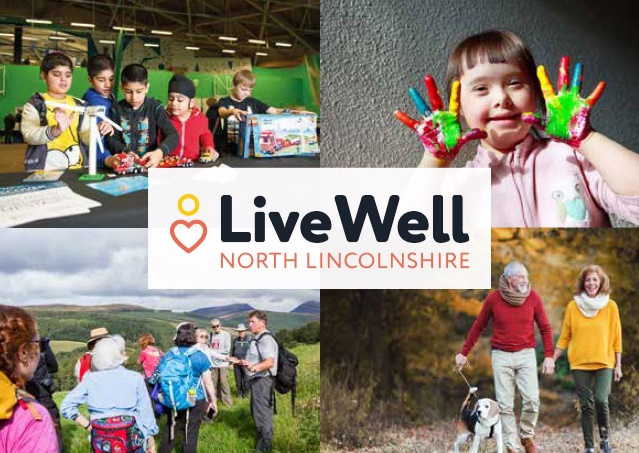 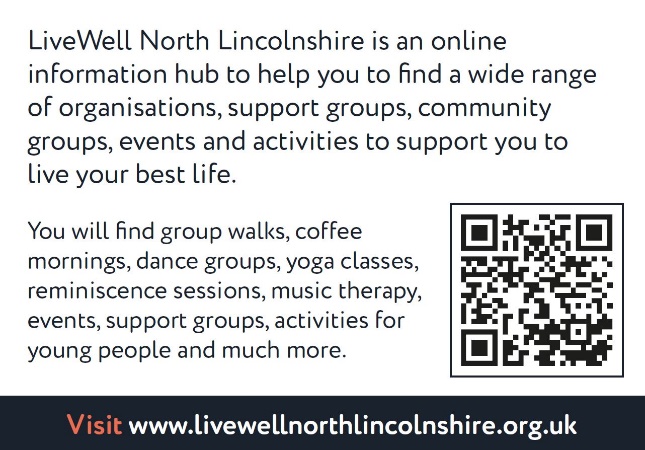 